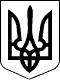 УКРАЇНАЧЕЧЕЛЬНИЦЬКА РАЙОННА РАДАВІННИЦЬКОЇ ОБЛАСТІРІШЕННЯ № 172 23 грудня 2016 року  			            	                       9 сесія 7 скликанняПро районний бюджет на 2017 рік	Відповідно до пункту 17 частини 1 статті 43 Закону України «Про місцеве самоврядування в Україні» та статті 77 Бюджетного кодексу України, враховуючи клопотання районної державної адміністрації, висновок постійної комісії районної ради з питань бюджету та комунальної власності, районна рада ВИРІШИЛА: 1. Визначити на 2017 рік:-  доходи районного  бюджету у сумі 131646,968 тис.грн, в тому числі доходи загального фонду районного бюджету 131149,168 тис.грн, доходи спеціального фонду районного  бюджету 497,800 тис.грн (додаток 1);-  видатки районного  бюджету у сумі 131646,968 тис.грн, в тому числі видатки загального фонду районного бюджету  131119,968 тис.грн, видатки спеціального фонду районного  бюджету  527,000 тис.грн;- профіцит районного бюджету у сумі 29,2 тис.грн, в тому числі загального фонду районного  бюджету 29,2 тис.грн (додаток 2);- дефіцит спеціального фонду районного бюджету у сумі 29,2 тис.грн згідно з додатком 2 до цього рішення.2. Затвердити бюджетні призначення головним розпорядникам коштів районного бюджету на 2017 рік у розрізі відповідальних виконавців за бюджетними програмами, у тому числі по загальному фонду                131119,968 тис.грн та спеціальному фонду 527,000 тис.грн згідно з додатком 3 до цього рішення.3. Визначити оборотний касовий залишок бюджетних коштів районного  бюджету у сумі 10,0 тис.грн. 4. Затвердити на 2017 рік  міжбюджетні трансферти (додаток 4).5. Затвердити на 2017 рік перелік об’єктів, фінансування яких буде здійснюватися за рахунок коштів бюджету розвитку (додаток 5).6.  Затвердити  на 2017 рік  резервний  фонд районного  бюджету у сумі 300,0 тис.грн.7. Затвердити перелік захищених статей видатків загального фонду районного бюджету на 2017 рік за їх економічною структурою:оплата праці працівників бюджетних установ;нарахування на заробітну плату;придбання медикаментів та перев'язувальних матеріалів;забезпечення продуктами харчування;оплата комунальних послуг та енергоносіїв;поточні трансферти населенню;поточні трансферти місцевим бюджетам;забезпечення інвалідів технічними та іншими засобами реабілітації, виробами медичного призначення для індивідуального користування.8. Затвердити в складі видатків районного бюджету кошти на реалізацію місцевих (регіональних) програм у сумі 1333,6 тис.грн (додаток 6).9. Відповідно до статей 43 та 73 Бюджетного кодексу України надати право районній державній адміністрації  отримувати у порядку, визначеному Кабінетом Міністрів України:- позики на покриття тимчасових касових розривів районного бюджету, пов’язаних із забезпеченням захищених видатків загального фонду, в межах поточного бюджетного періоду за рахунок коштів єдиного казначейського рахунку на договірних умовах без нарахування відсотків за користування цими коштами з обов'язковим їх поверненням до кінця поточного бюджетного періоду.10. Розпорядникам коштів місцевих бюджетів забезпечити в першочерговому порядку потребу в коштах на оплату праці працівників бюджетних установ відповідно до встановлених законодавством України умов оплати праці та розміру мінімальної заробітної плати; на проведення розрахунків за електричну та теплову енергію, водопостачання, водовідведення, природний газ та послуги зв’язку, які споживаються бюджетними установами. Затвердити ліміти споживання енергоносіїв у натуральних показниках для кожної бюджетної установи, виходячи з обсягів відповідних бюджетних асигнувань.11. Установити,  що у загальному фонді районного  бюджету на 2017 рік:до доходів належать надходження, визначені статтею 64 Бюджетного кодексу України;джерелами формування у частині фінансування є надходження, визначені статтею  72  Бюджетного кодексу України щодо районного бюджету.12. Установити, що джерелами формування спеціального фонду районного  бюджету України на 2017  рік у частині доходів є надходження, визначені статтями 69-1, 71  Бюджетного кодексу України.13. Установити, що джерелами формування спеціального фонду районного бюджету на 2017 рік у частині фінансування є надходження, визначені статтею 72 Бюджетного кодексу України.14. Установити, що в 2017 році орендна плата бюджетних установ, що фінансуються з місцевого бюджету, за оренду майна,  що є спільною комунальною власністю територіальних громад Чечельницького району, спрямовується:50 відсотків до загального фонду районного бюджету;50 відсотків до спеціального фонду районного бюджету (балансоутримувачу).Установити,  що в 2017 році орендна плата за майно спільної комунальної власності територіальних громад Чечельницького району, що знаходиться на балансі управління агропромислового розвитку райдержадміністрації, зараховується в розмірі:50 відсотків до загального фонду районного бюджету;50 відсотків до спеціального фонду  балансоутримувача.15.  Головним розпорядникам коштів районного бюджету до 1 лютого 2017 року внести пропозиції щодо приведення мережі та штатів бюджетних установ у відповідність до виділених асигнувань на фінансування галузей соціально-культурної сфери, забезпечивши при цьому неухильне виконання вимог Бюджетного кодексу України щодо утримання керівниками бюджетних установ чисельності працівників та здійснення фактичних видатків на заробітну плату (включаючи видатки на премії та інші види заохочень чи винагород, матеріальну допомогу) лише в межах фонду заробітної плати, затвердженого для бюджетних установ у кошторисах. 16. Рекомендувати селищним, сільським радам при затвердженні відповідних бюджетів забезпечити в повному обсязі потребу в асигнуваннях на захищені статті видатків та розробити аналогічні заходи із впровадження енергозберігаючих технологій та економного використання енергоресурсів. Привести показники по мережі, штатах та контингентах у відповідність до передбачених обсягів призначень у відповідних бюджетах на їх утримання. 17.  Відповідно до постанови Кабінету Міністрів України від 11 січня 2005 року № 20, з урахуванням змін, на підставі укладених протоколів надати право районній державній адміністрації здійснювати централізовані розрахунки за субвенцією з державного бюджету місцевим бюджетам на надання пільг та  житлових субсидій на оплату електроенергії, природного газу, послуг тепло-, водопостачання і водовідведення, квартирної плати, вивезення побутового сміття та рідких нечистот та компенсацій, на погашення заборгованості з різниці в тарифах на теплову енергію, послуги з централізованого водопостачання та водовідведення, що вироблялися, транспортувалися та постачалися населенню, яка виникла у зв'язку з невідповідністю фактичної вартості теплової енергії та послуг з централізованого водопостачання та водовідведення тарифам, що затверджувалися та/або погоджувалися органами державної влади чи місцевого самоврядування. 18. Враховуючи норми статей 23, 108 Бюджетного кодексу України, надати право районній державній адміністрації за погодженням з постійною комісією районної ради з питань бюджету та комунальної власності, з наступним затвердженням рішенням сесії районної ради, здійснювати у міжсесійний період:- зарахування, розподіл і перерозподіл субвенцій та  дотацій з державного та місцевих бюджетів і вносити відповідні зміни до районного бюджету;- перерозподіл бюджетних призначень  за тимчасовою класифікацією видатків та кредитування місцевих бюджетів, як в межах головного розпорядника бюджетних коштів, так і між головними розпорядниками бюджетних призначень.19. На виконання пункту 35 частини 1 статті 64 Бюджетного кодексу України затвердити Порядок та норматив відрахування до загального фонду районного бюджету комунальними унітарними підприємствами та їх об’єднаннями, які належать до районної комунальної власності, частини чистого прибутку (доходу) за результатами фінансово-господарської діяльності у 2017 році згідно із додатком 7 до цього  рішення.20. Затвердити формулу розподілу обсягу міжбюджетних трансфертів з районного бюджету бюджетам місцевого самоврядування на утримання дошкільних навчальних закладів, будинків культури, клубів та бібліотек згідно із додатком 8 до цього рішення та здійснити розрахунок обсягів видатків.21.   Відповідно до вимог Бюджетного кодексу України щодо передачі коштів у вигляді міжбюджетних трансфертів між місцевими бюджетами, а саме передача коштів до районного бюджету здійснюється шляхом підписання договорів між відповідними радами на виконання заходів окремих програм,які в обов’язковому порядку узгоджуються із структурними підрозділами районної державної адміністрації за галузевим профілем та фінансовим управлінням районної державної адміністрації.22. Для забезпечення виконання пункту 4 статті 28 Бюджетного кодексу України фінансовому  управлінню  районної державної адміністрації  (Решетник Н.О.) та постійній комісії районної ради з питань бюджету та комунальної  власності (Савчук В.В.) здійснити оприлюднення цього рішення в районній газеті «Чечельницький вісник», на сайті райдержадміністрації та районної ради.23. Додатки 1,2,3,4,5,6,7,8 до цього рішення є його невід’ємною частиною.24. Контроль за виконанням цього рішення покласти на постійну комісію  районної  ради  з питань  бюджету  та  комунальної   власності  (Савчук В.В.).Голова районної ради                                                       С.В. П’яніщук